Publicado en Madrid el 12/07/2024 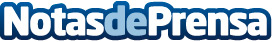 Cione Óptica y Audiología presenta su plan estratégico para los próximos cuatro años Bajo el lema inspirador de 'Construyendo el futuro', tiene el objetivo de incluso mejorar la que ya es en la actualidad la mayor oferta de producto del sector óptico o explorar nuevos horizontes de crecimiento, de la mano de la IA, para los ópticos de Cione Óptica y Audiología, referente y decana del sector, fundada en 1973Datos de contacto:Javier BravoBravocomunicacion606411053Nota de prensa publicada en: https://www.notasdeprensa.es/cione-optica-y-audiologia-presenta-su-plan_1 Categorias: Medicina Industria Farmacéutica Otros Servicios Otras Industrias Actualidad Empresarial http://www.notasdeprensa.es